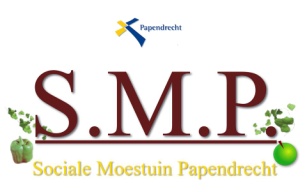 __________________________________________________________________________________Bijlage van jaar overzicht 2019,Papendrecht/19012020.Ls,2019 was voor ons een spannend jaar, met alle projecten en fonds aanvragen, zoals Rabo clubkas en oranje fonds, maar zeker ook groene motor die weer voor 2020 een nieuwe voucher inteken actie had. De diverse projecten hebben in het afgelopen jaar hun eigen budgetten gehad, naar ratio, deze loopt van mei tot mei. Na afloop kijken we naar de bon verantwoording en bestedingen. Daarna zullen wij de budgetten weer aanvullen tot een acceptabel niveau.Het is nu ,ooi dat zij zelf hun zaden/boompjes/gereedschap etc kunnen inkopen naar eigen inzicht. Dit is veel beter werkbaar, maar ook zeker de tijd voor wat meer verantwoording naar de coördinatoren toe. De totale  in en uitgaven van de stichting zijn mooi in balans, er is geld voor eventuele nieuwe projecten. Het afgelopen jaar is er ook ondersteuning gegeven aan 2 nieuwe organisaties;  Tiny House Drechtsteden e.o en LAB. Beiden zijn nu respectievelijk een stichting en vereniging met een zelfstandig bestuur. Wel is het zo dat de administratie voor de financiën, gevoerd zal worden vanaf het kantoor van de SMP. Met een goed gescheiden boekhouding.Verder zijn er 2 mensen van het bestuur uitgeschreven, 1 op eigen verzoek 1 doordat er geen werkzaamheden meer werden ondernomen. 1 nieuw bestuurslid is in middels toegevoegd. De financiële opmaak is dan ook alleen de stichting SMP, de anderen zijn zelfstandig. Het komend jaar gaan we verder met het uitbouwen van de tuin en bos projecten, er zullen geen nieuwe activiteiten worden opgestart.Tot zover,Leo Quist. Voorzitter van de SMP/ groep.